Паспортстаршей разновозрастной группы «Звёздочки»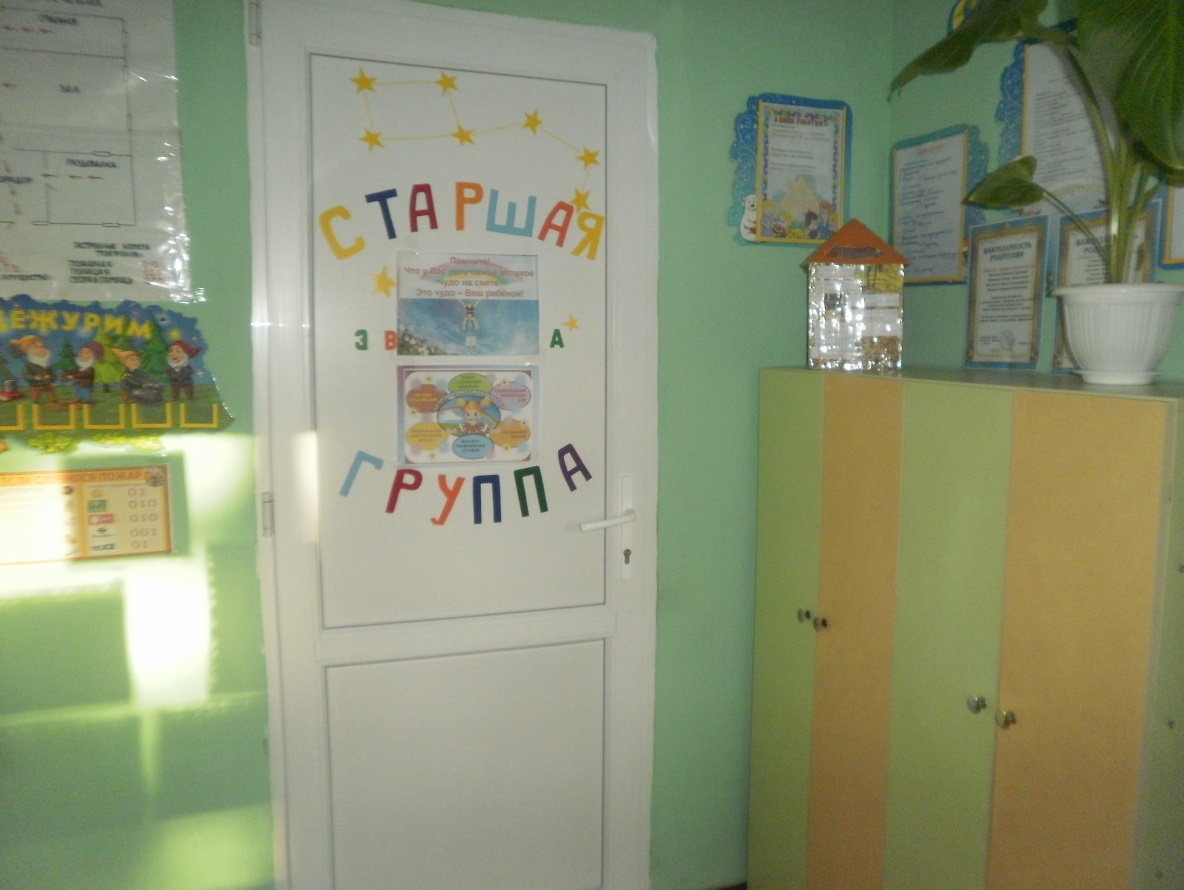 РАЗДЕВАЛКА1. Информационные стенды для родителей;2. Советы специалистов (консультации);3. Стенд «Мы рисуем»;4. «Сундучок» отзывов и предложений;5. Стенд «Мой шкафчик», «Меню» «Наши именинники», «Наша жизнь»;6. Полочка для обуви;7. Индивидуальные шкафчики для раздевания.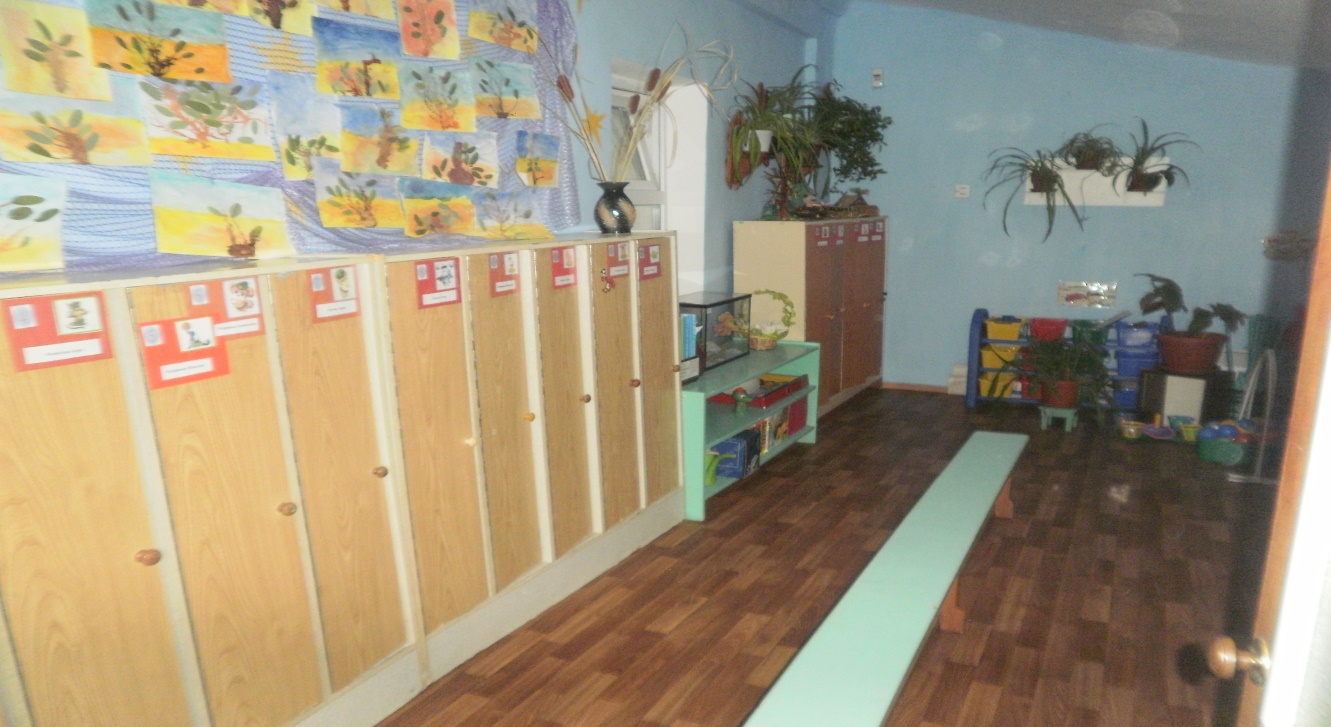 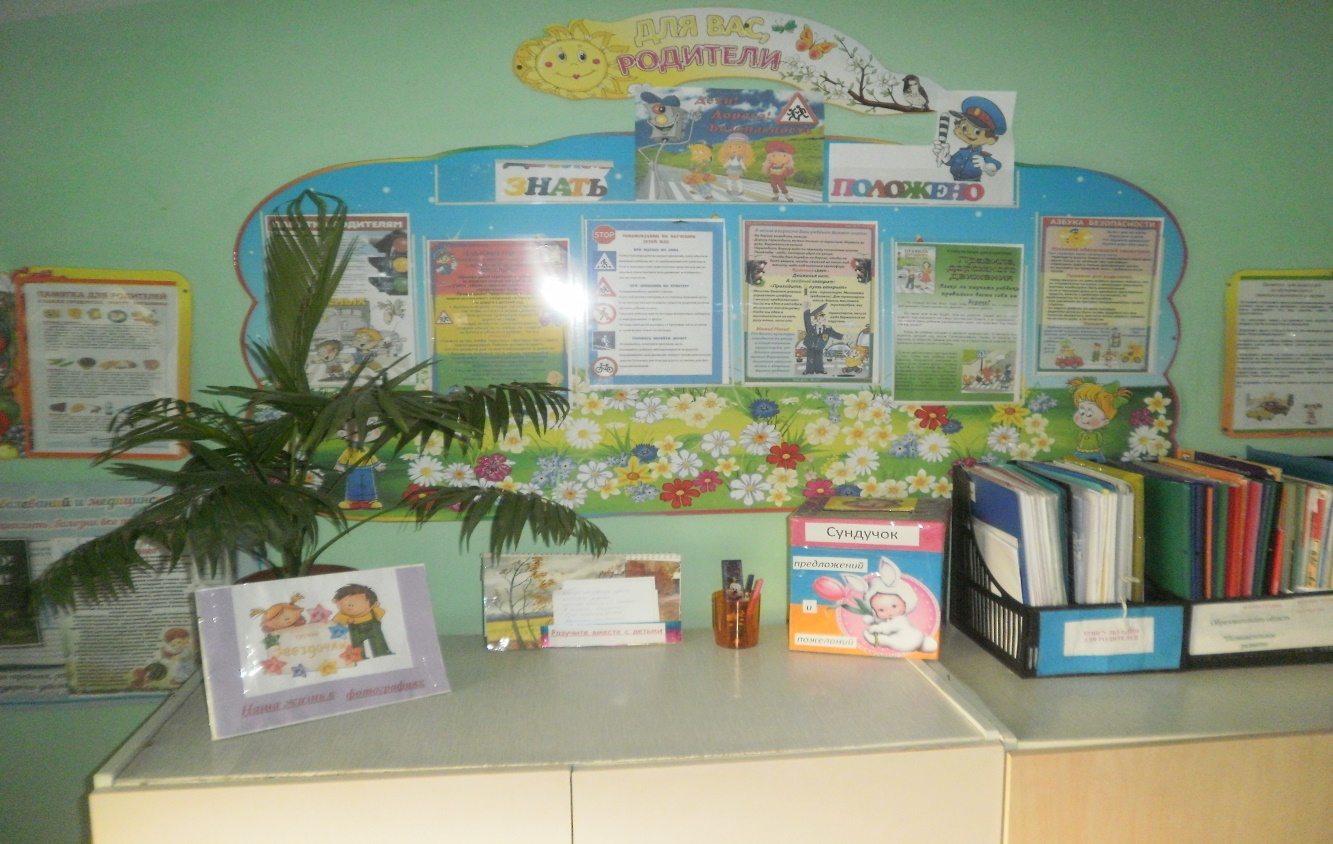 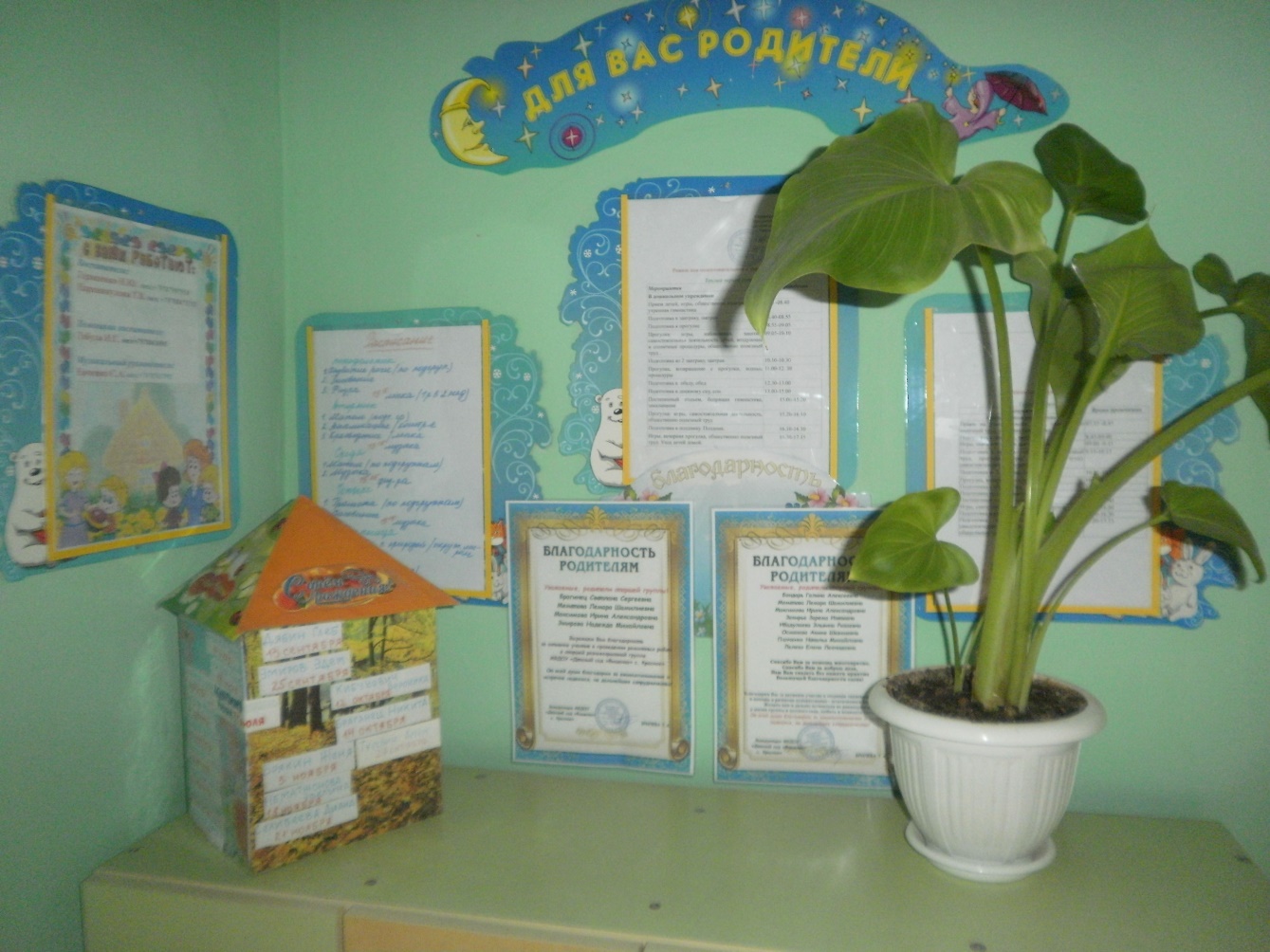 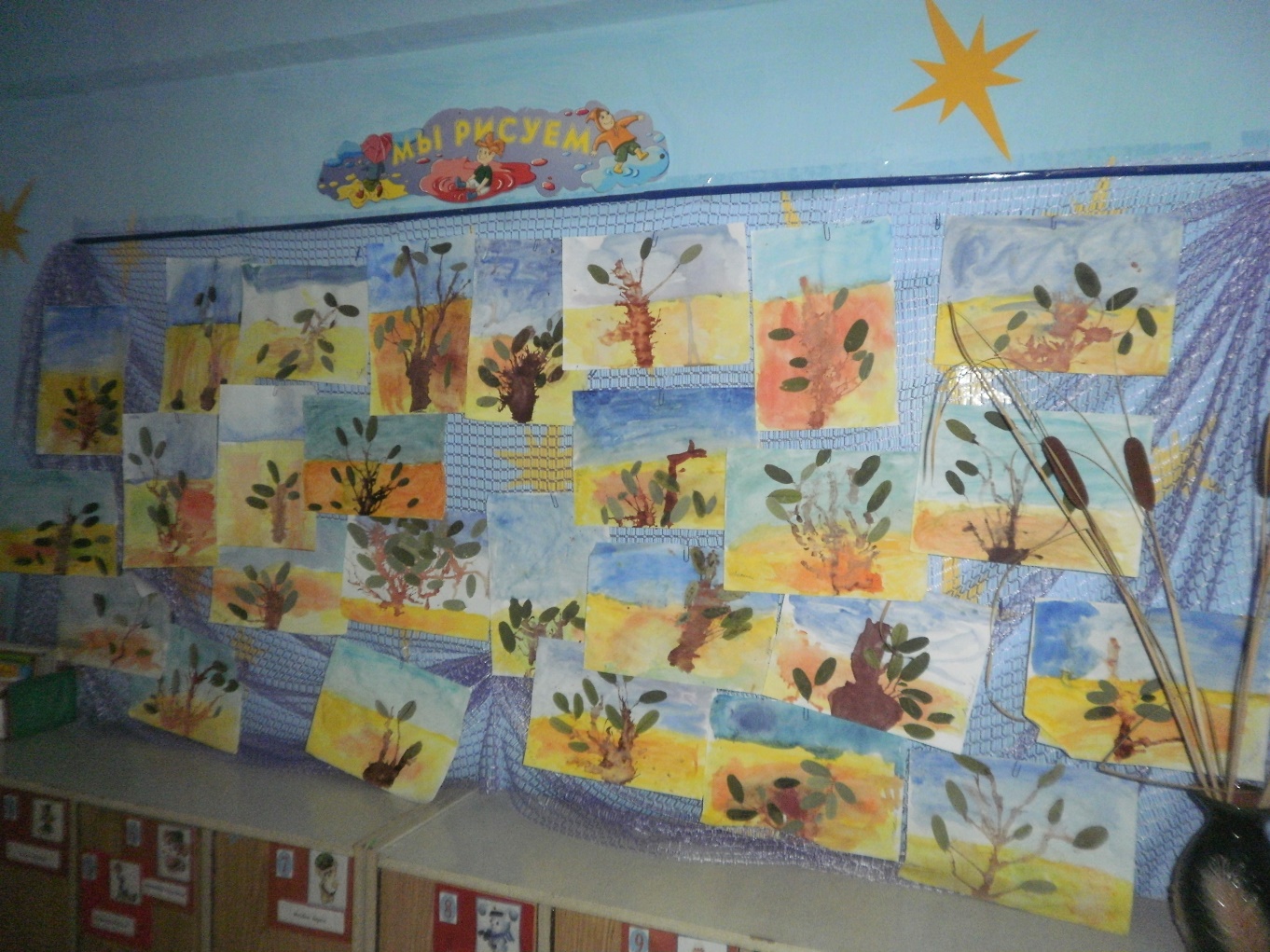 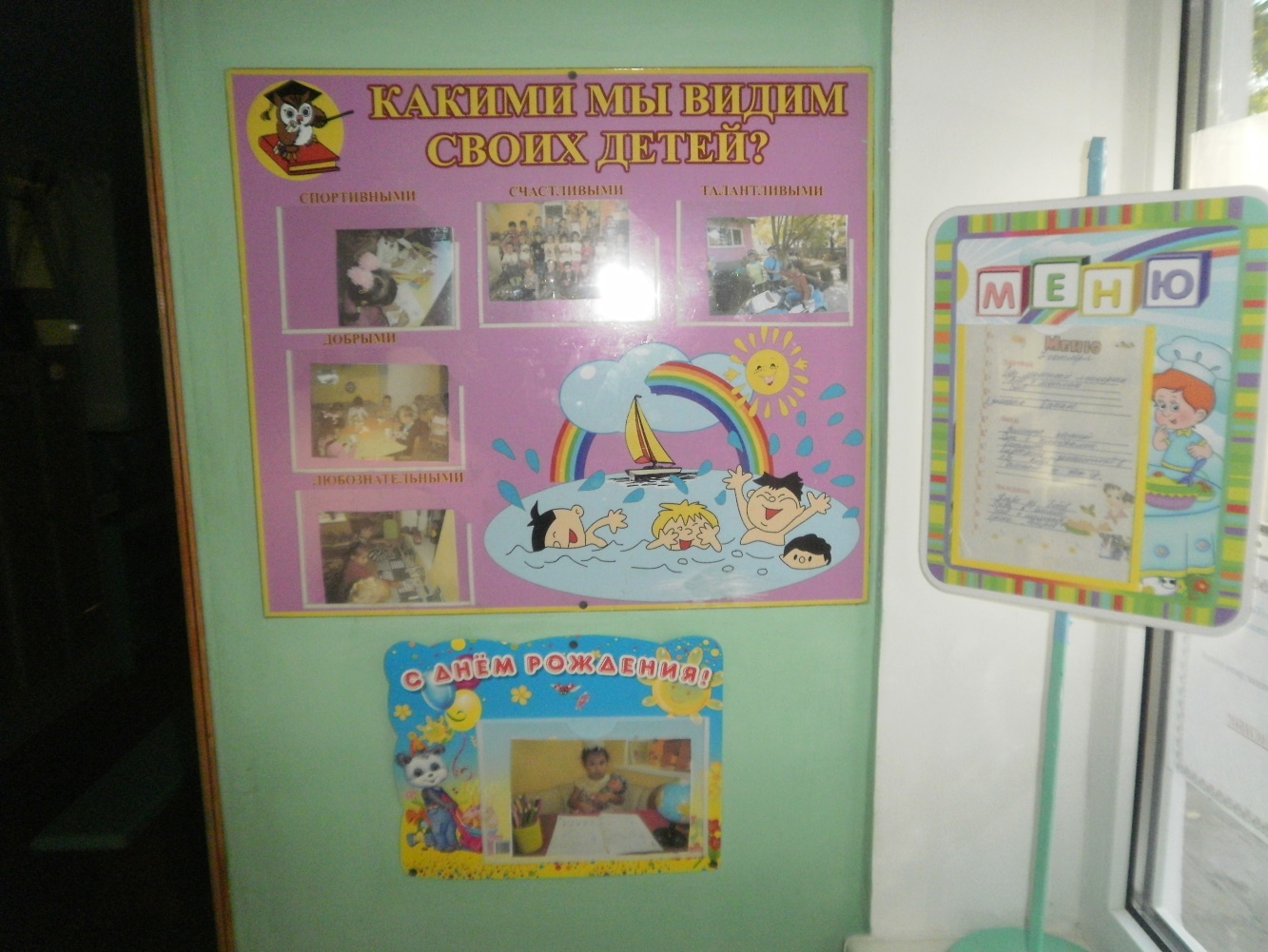 ФИЗКУЛЬТУРНО-ОЗДОРОВИТЕЛЬНЫЙУГОЛОК1. Мячи резиновые, мячи пластмассовые (разного размера);2. Бубен большой и маленький;3. Скакалки, гантели детские;4. Кегли (большие и маленькие);5. Кубики, флажки, «косички»;6. Бадминтон, кольцеброс;7. Дидактический материал «Спорт. Спортивные профессии»;8. Ворота, для прокатывания мяча;9. Мешочки с песком;10. Бросалки, эспандеры;11. Игра «Гольф», игра «Дартц»;12. Обручи разных размеров;13. Гимнастические палки; 14. Массажные дорожки и коврик;15. Тарелки «гремелки», летающие тарелки;16. «Дорожки здоровья».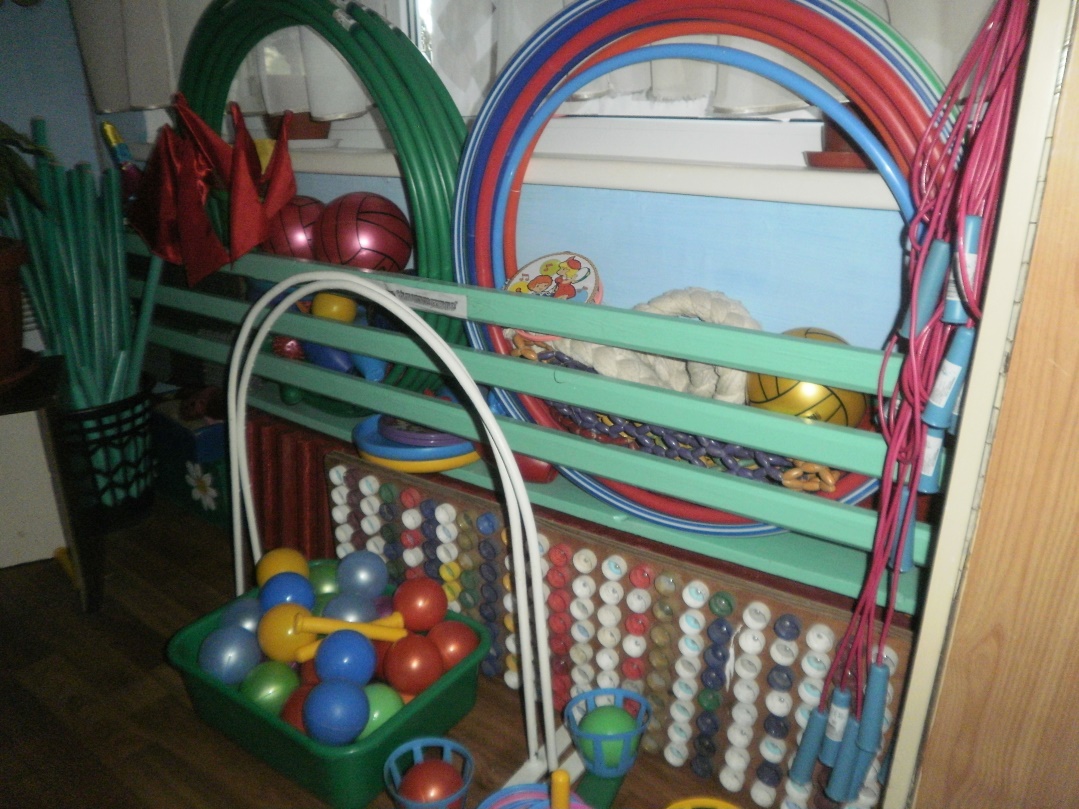 УГОЛОК ПРИРОДЫ1. Комнатные растения;2. Гербарий, природный материал;3. Паспорт комнатных растений,  календарь природы;4. Инвентарь для ухода за комнатными растениями;5. Ящики для рассады, вазы для цветов;6. Дневник наблюдений за растениями7. Дидактические игры по экологии;8. Альбом «Они должны жить»;9. Альбом «Мир вокруг нас»;10. Альбом «Времена года»;11. Разные виды энциклопедий;12. Наборы картин: «В мире растений», «Живая природа».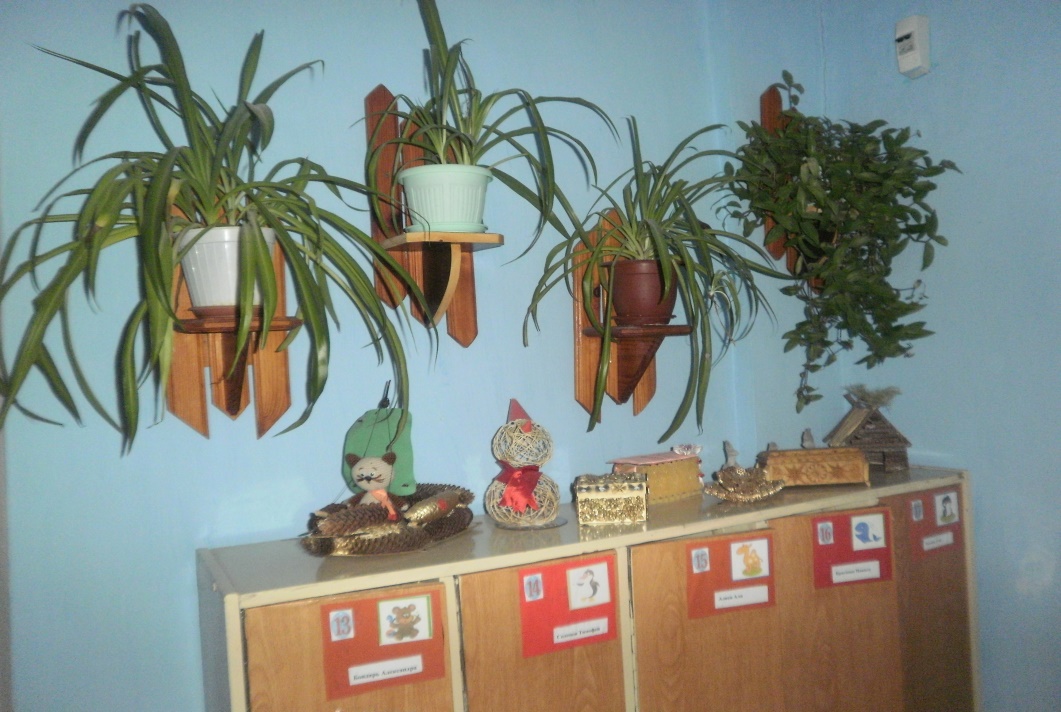 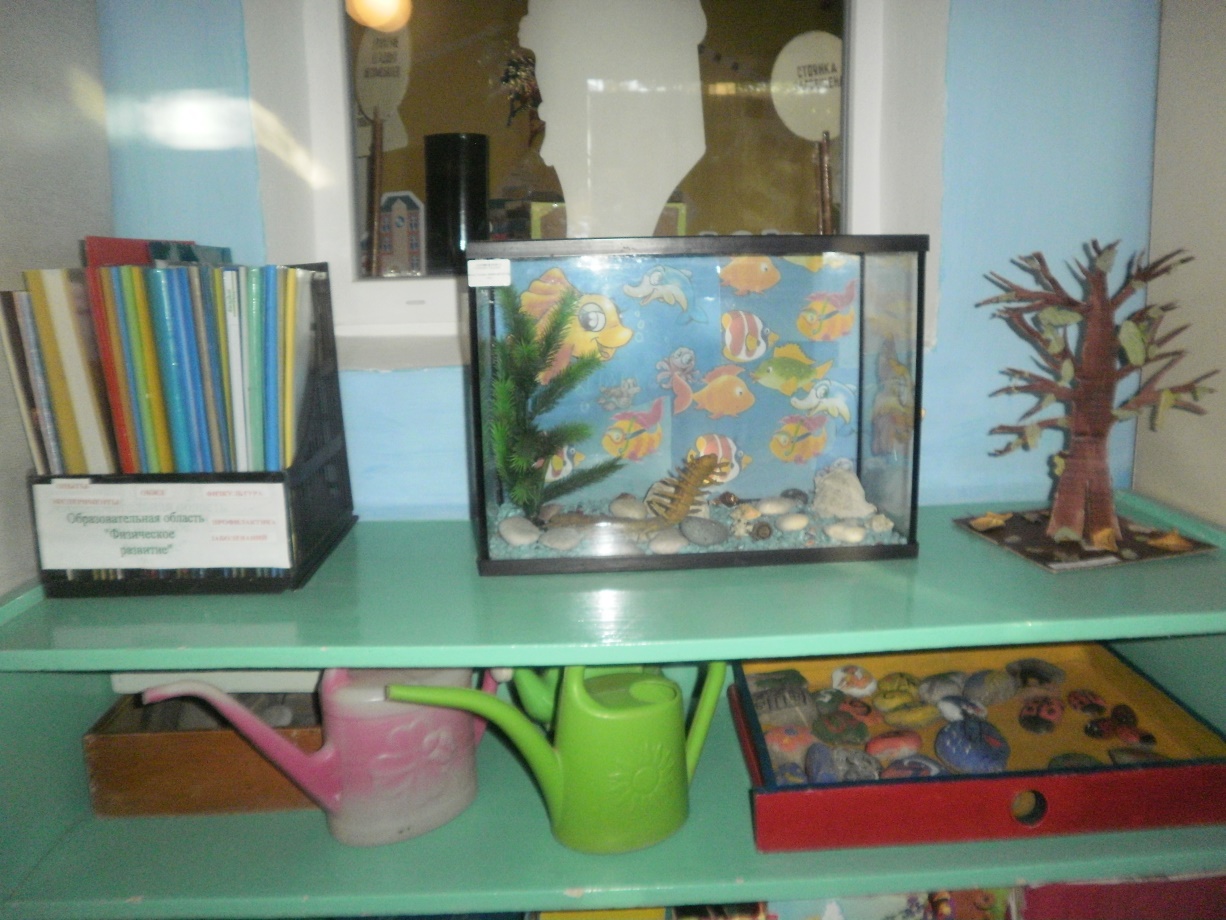 УГОЛОК ТРУДА1. Инвентарь для дежурства по столовой: фартуки, шапочки, совки, щётки.2. Инвентарь для ухода за комнатными растениями: тряпочки, палочки для рыхления, лейки, салфетки для протирания пыли, кисточки, пулевизаторы, клеёнки большие и маленькие;3. Инвентарь для мытья игрушек и стирки кукольнойодежды: тазики, бельевая верёвка, прищепки, мыло,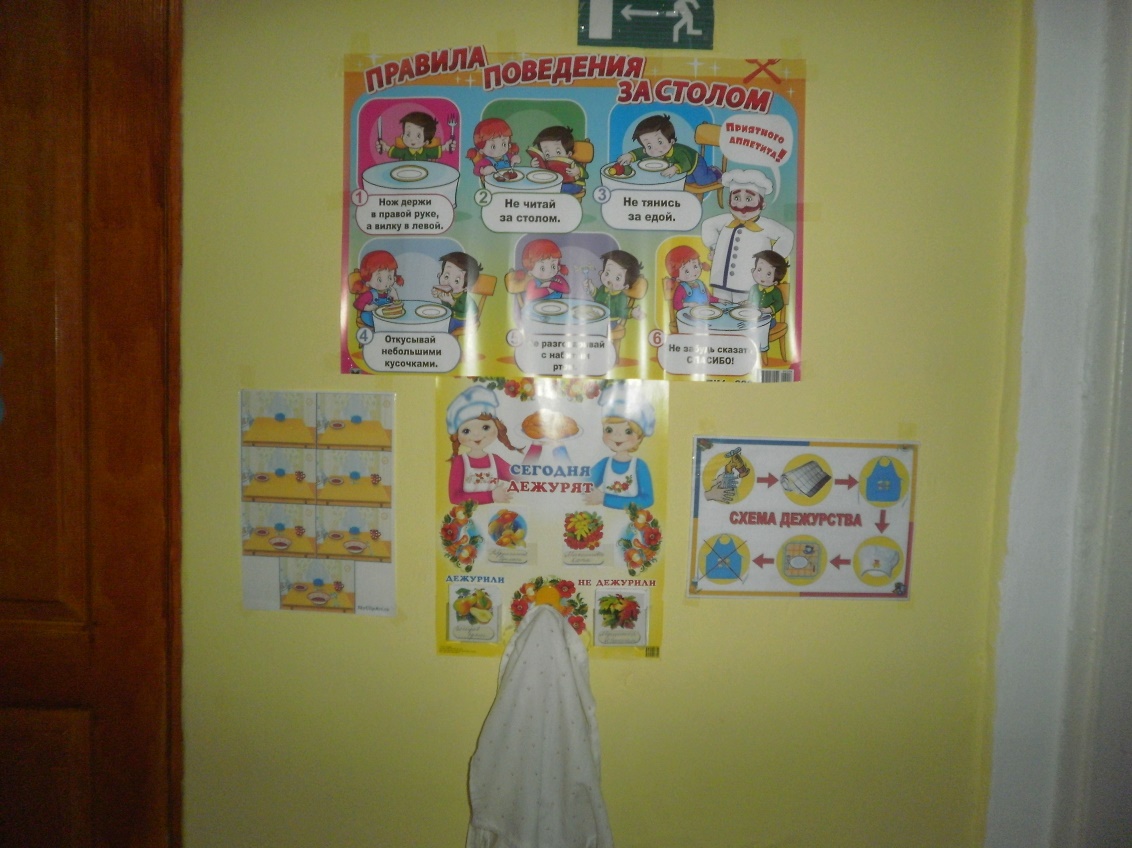 ПАТРИОТИЧЕСКИЙ УГОЛОК1. Стенд с портретом президента В.Путина и символами государства;2. Фотоальбом «Город, в котором я живу»; набор открыток «Старый Оскол»;3. Альбом «Наша родина - Россия»; «Русские народные костюмы»; «Россия и страны ближнего зарубежья»;4. Карта Крыма, России, глобус;5. Куклы в национальных костюмах;6. Дидактическое пособие «Расскажите детям о московском Кремле»; «Расскажите детям о достопримечательностях Москвы»; «Расскажите детям о достопримечательностях Крыма».7. Игра – занятие «Государственные символы России»; игра – лото «Ремёсла древней Руси»;8. Дидактическое пособие «Русские народные промыслы», «Мой дом», «Расскажи про свой город»;9. Комплекты открыток о городах России;10. Комплект открыток – песни о Москве «Дорогая моя столица»;11. Дидактический материал «Защитники Отечества», «9 мая – день победы», «Великая Отечественная война»;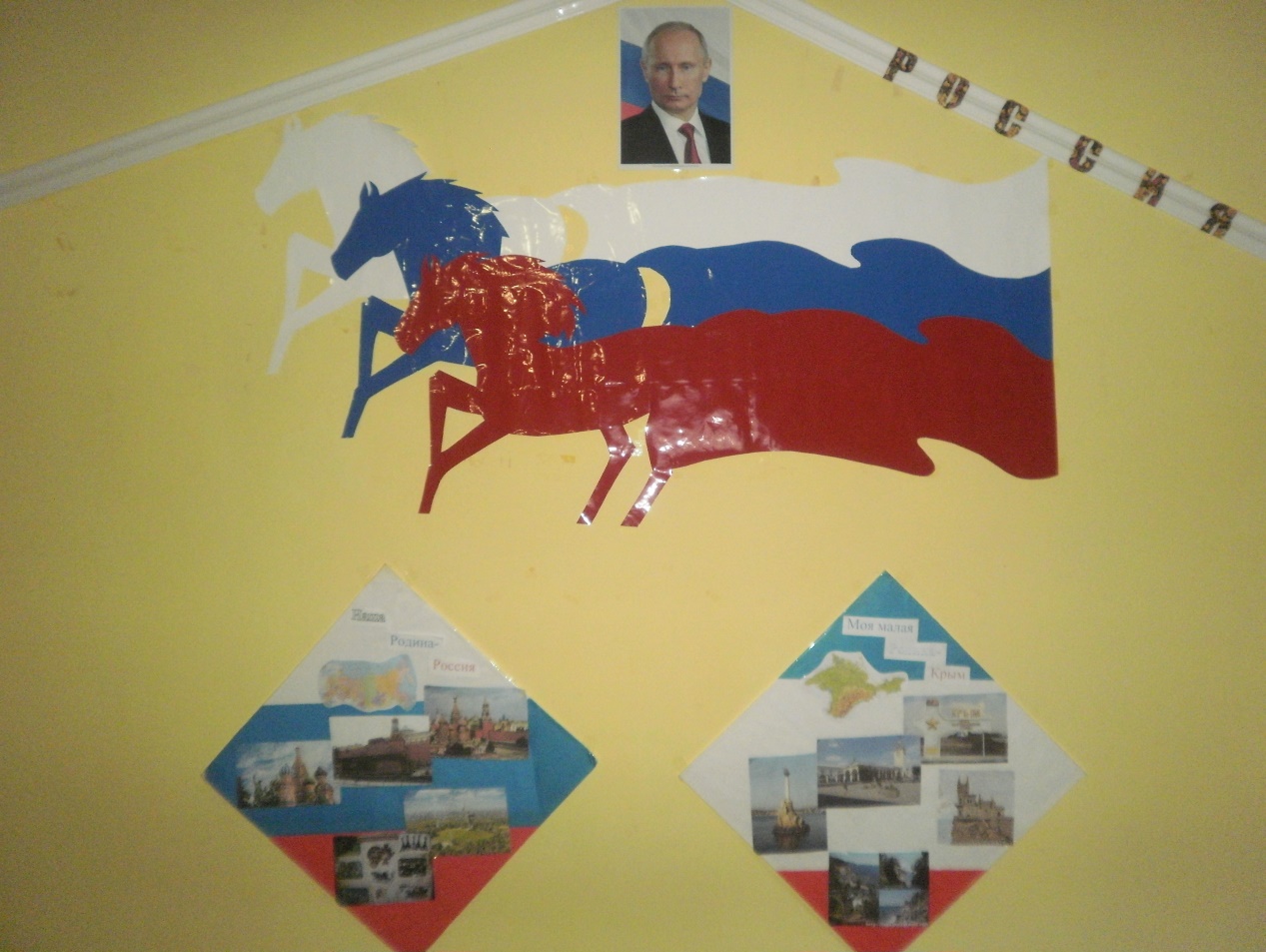 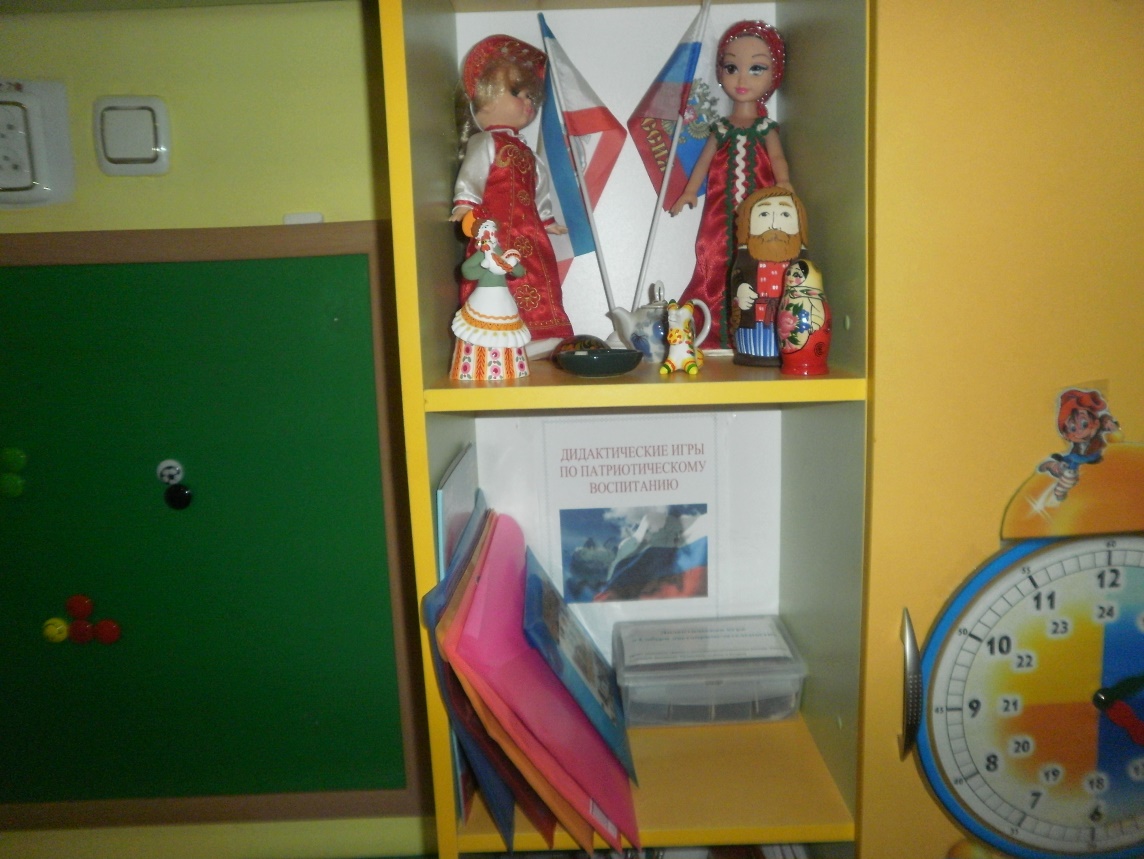 УГОЛОК  ДЕТСКОГО ТВОРЧЕСТВА1. Материал для рисования: альбомы, акварельные и гуашевые краски, простые и цветные карандаши, мелки, пастель, баночки для воды, трафареты для рисования;2. Материал для лепки: пластилин, стеки, индивидуальные клеёнки;3. Материал для аппликации и ручного труда: клей ПВА, кисти для клея, ёмкость под клей, салфетки, цветная бумага и картон, белый картон, гофрированная бумага;4. Образцы по аппликации и рисованию;5. Виды живописи: портрет, пейзаж, натюрморт, художественные картины;6. Альбом «Гжель», «Хохломская роспись», «Великие художники»;7. Нетрадиционная техника рисования: печатки, рисование воском, набрызг, трафарет. 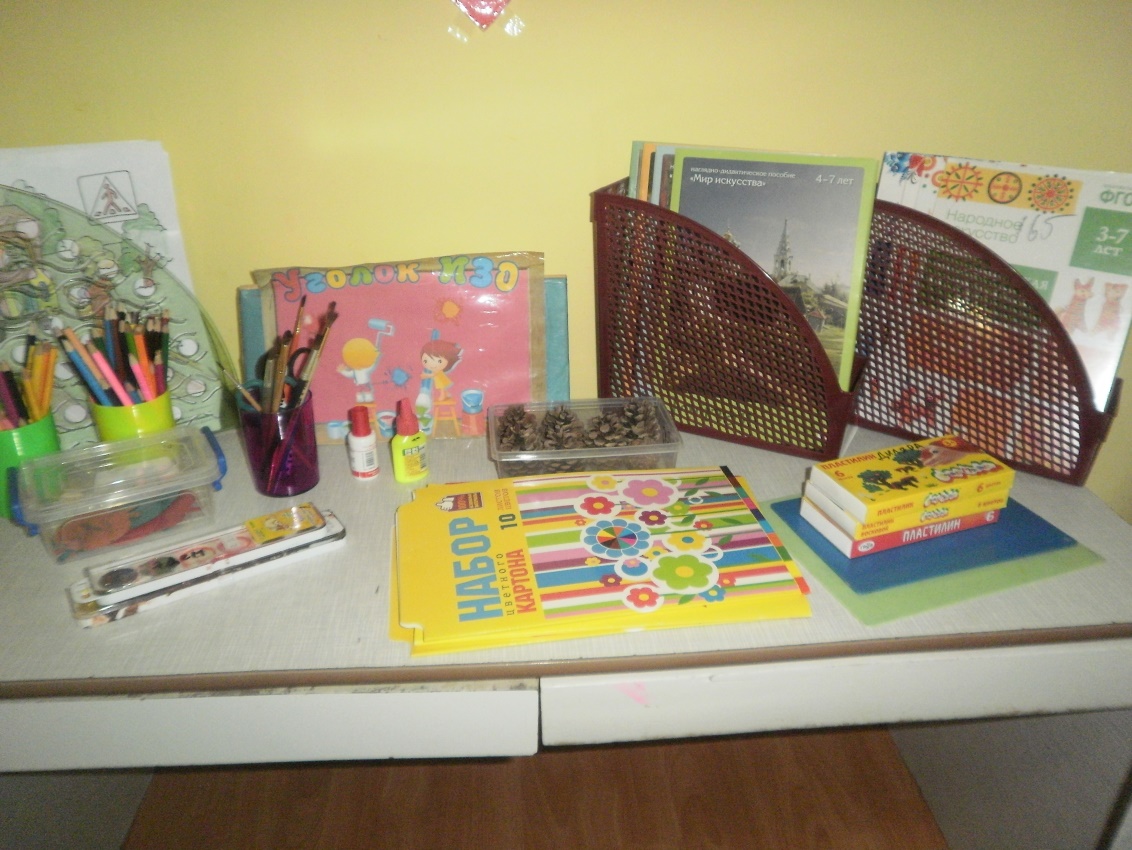 УГОЛОК «ЗЕЛЁНЫЙ ОГОНЁК» ПДДМакет перекрёстка и улицы;Дорожные знаки;Демонстрационные картинки;Различные виды транспорта;Настольные и дидактические игры по ПДД;Многоэтажный гараж;Полицейская форма инспектора ГИБДД, жезлы.Машины из материала, макет светофора, рули, нагрудные знаки с эмблемами машин и дорожными знаками. 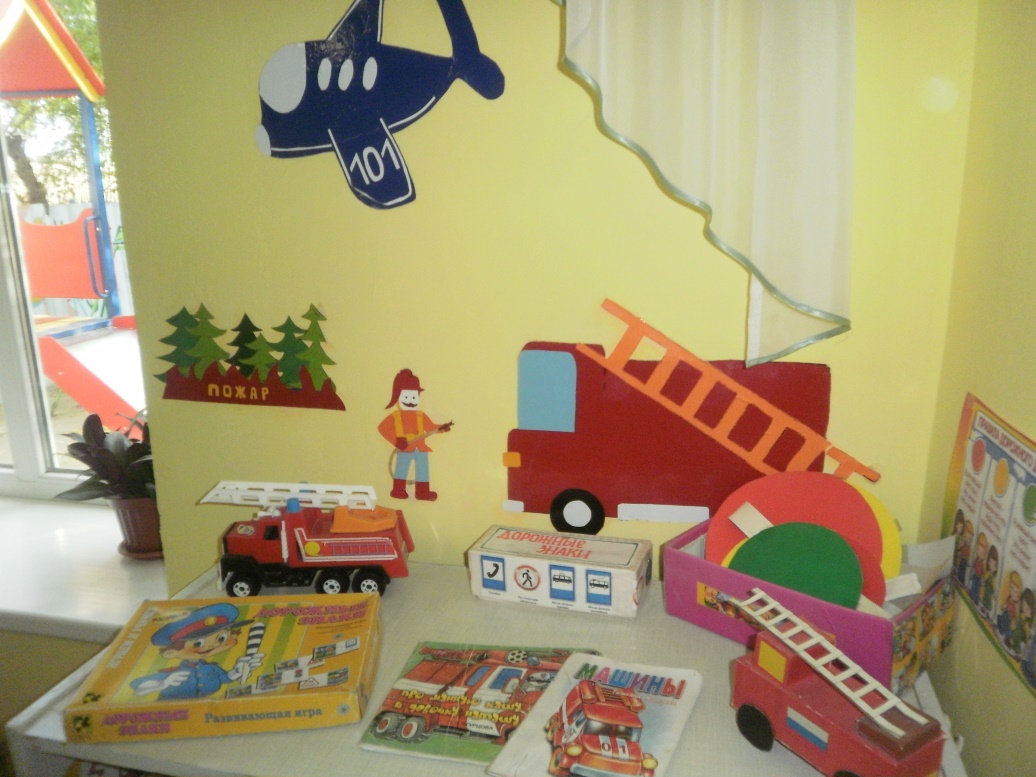 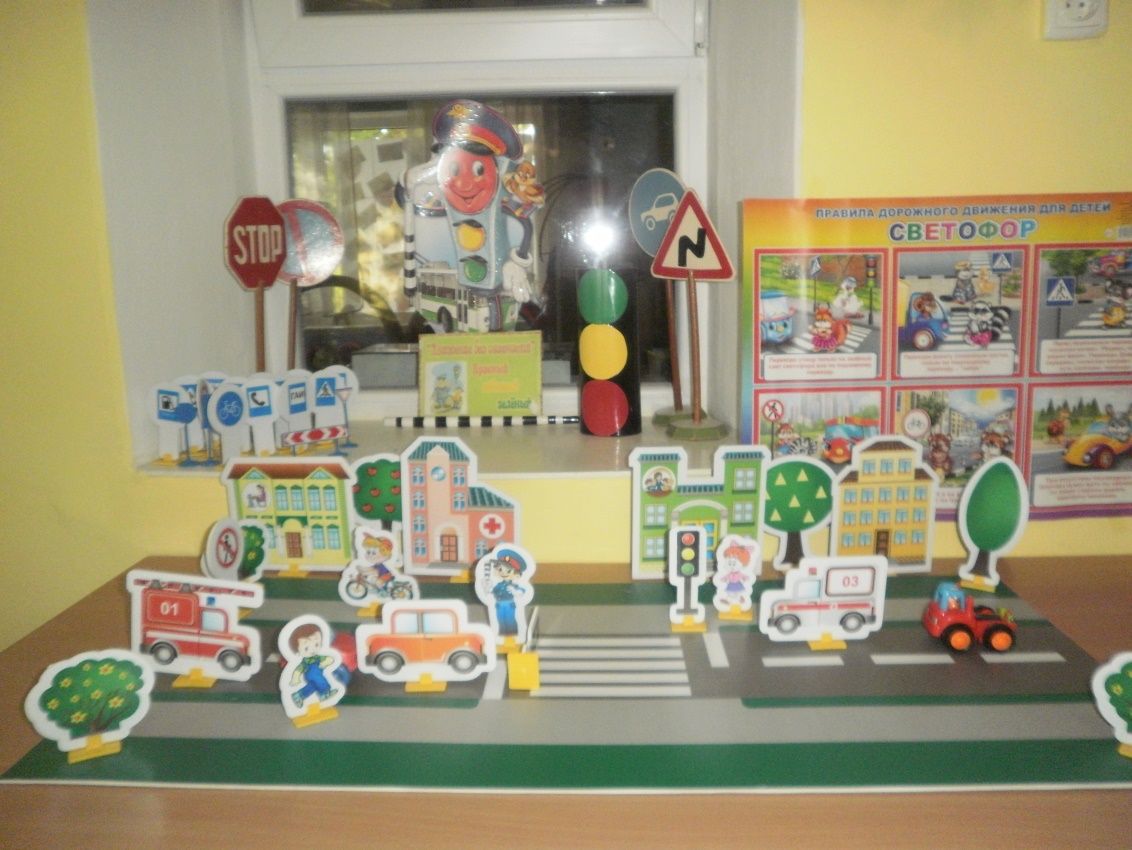 УГОЛОК «НАША БИБЛИОТЕКА»1. Тематическая подборка детской художественной литературы;2. Портреты писателей и поэтов;3. Библиотечный каталог и карточки читателей – (сюжетно-ролевая игра «Библиотека»).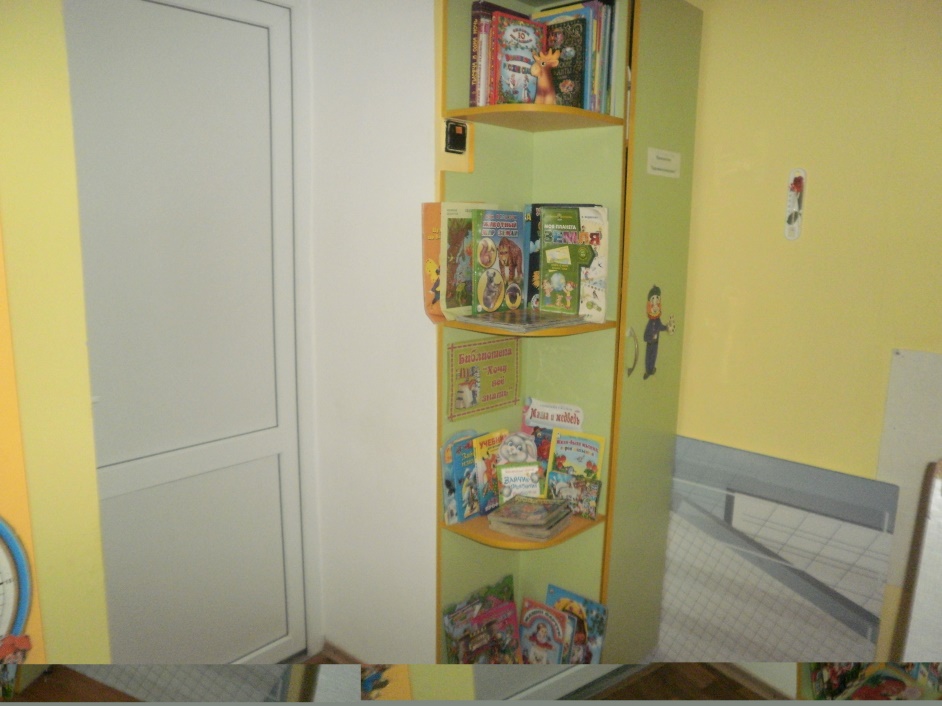 УГОЛОК ЗАНИМАТЕЛЬНОЙ МАТЕМАТИКИ1. Занимательный и познавательный материал по математике. Логико-математические игры: «Колумбово яйцо», «Танграм», «Палочки Кюизенера», «Монгольская игра»;2. Наборы геометрических фигур, цифр для ковролинового полотна;3. Комплекты цифр и математических знаков для магнитной доски;4. Пеналы «Учись считать»;5. Рабочие тетради по математике;6. Волшебные часы;7. Дидактические игры: «Мои первые цифры», «Увлекательная геометрия», «Геометрические формы», «Всё для счёта».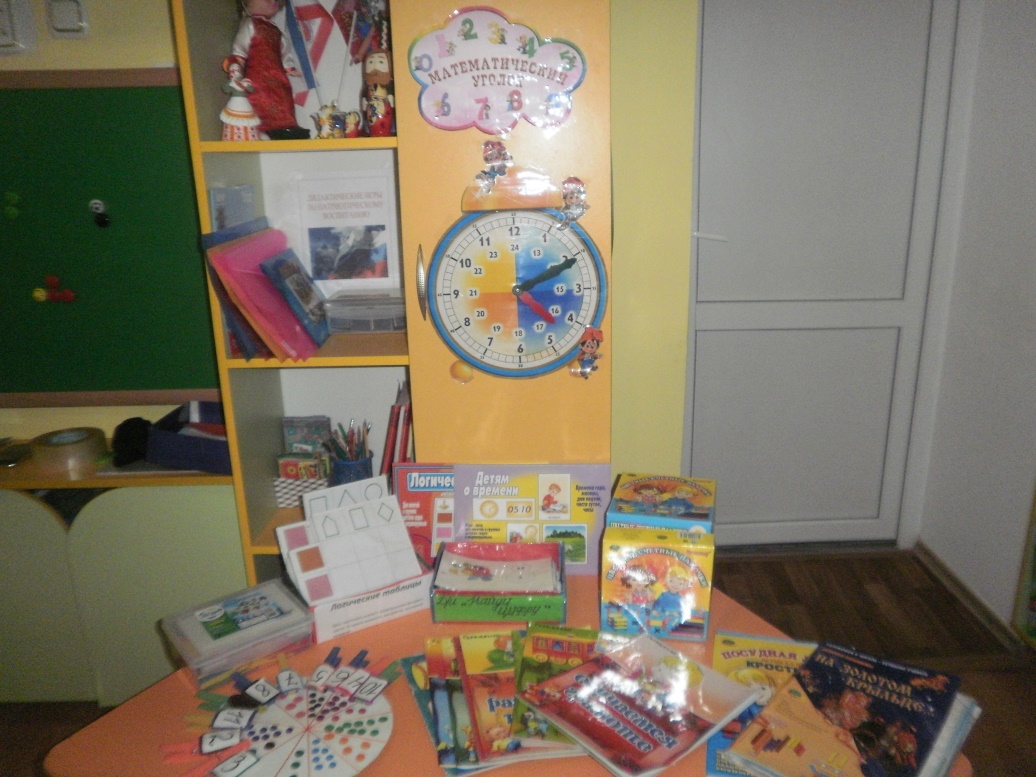 УГОЛОК СТРОИТЕЛЬНО-КОНСТРУКТИВНЫХИГР1. Конструктор мелкий и крупный «Лего»;2. Пластмассовый напольный конструктор;3. Мозаика;4. Пазлы;5. Конструирование из бумаги «Оригами»;6. Игрушки со шнуровками и застёжками;7. Металлический конструктор;8. Небольшие игрушки для обыгрывания построек: фигурки людей и животных, макеты деревьев;9. Транспорт мелкий, средний, крупный: машины легковые и грузовые.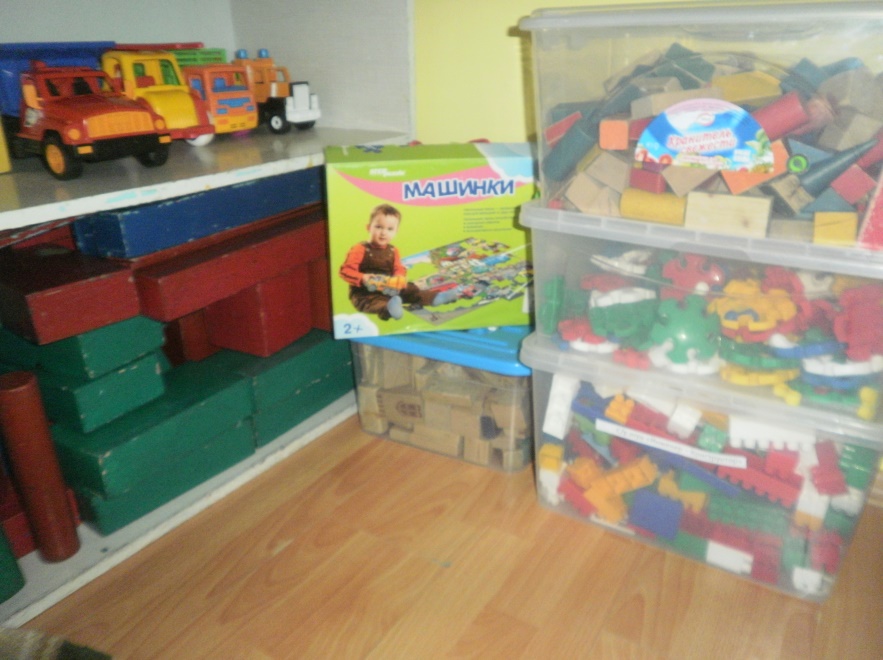 УГОЛОК «МЫ ИГРАЕМ»Сюжетно-ролевая игра «Салон красоты»:1. Накидки пелерины для кукол и детей;2. Набор парикмахера;3. Журналы причёсок.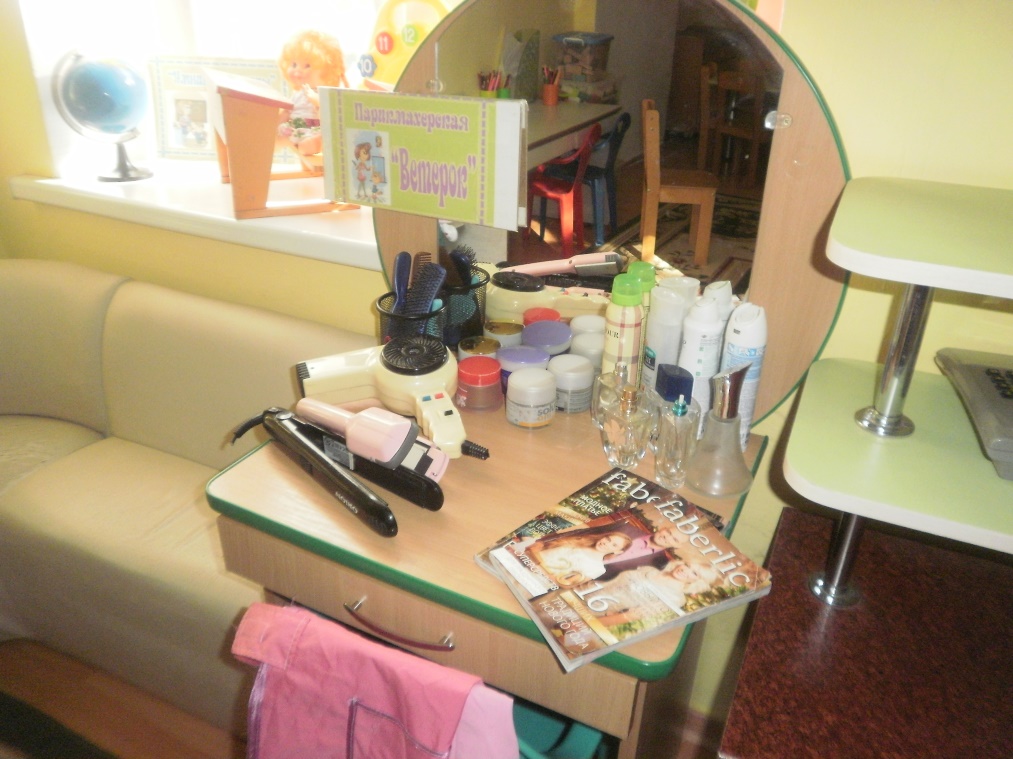 Сюжетно-ролевая игра «Магазин»:1. Касса, весы, калькулятор, счёты;2. Кондитерские изделия;3. Хлебобулочные изделия;4. Изделия бытовой химии;5. Корзины, кошельки;6. Предметы-заместители;7. Овощи, фрукты. 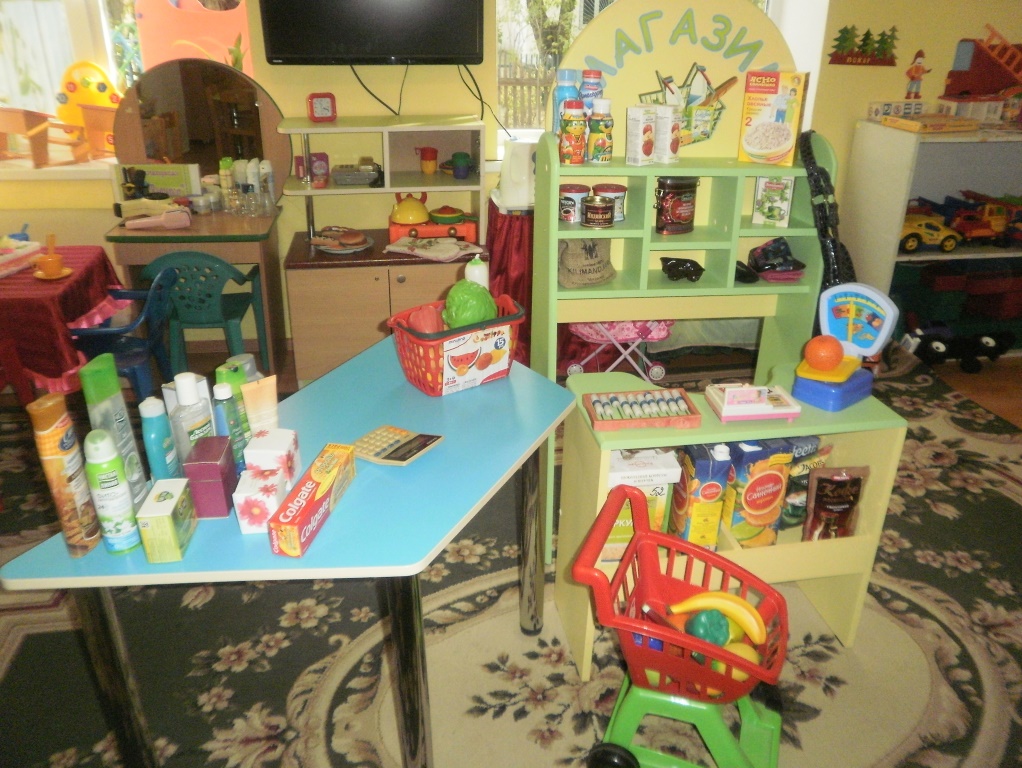 Сюжетно-ролевая игра «Больница»:1. Медицинские халаты и шапочки;2. Набор доктора;3. Таблица для проверки зрения;4. Ростомер;5. Кукла «Доктор».«Аптека»: Вата, бинты, лекарства, градусники, мерные ложечки, пипетки, стаканчики, шпатели. Рецепты и касса. 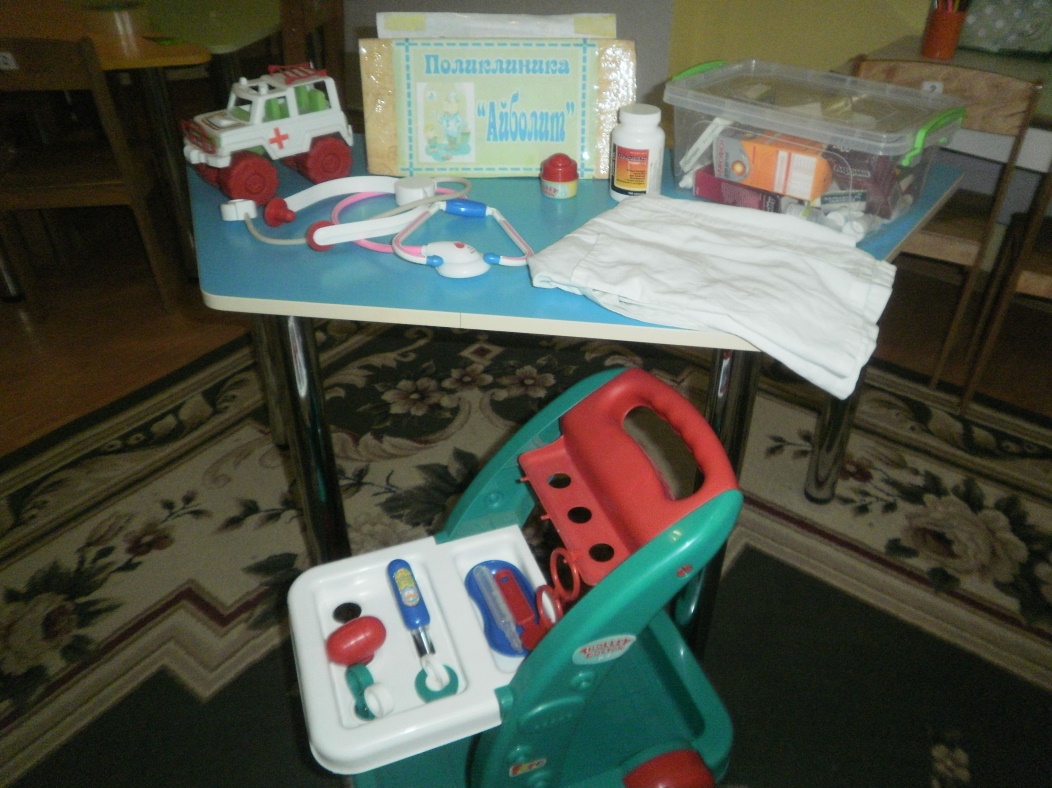 Сюжетно-ролевая игра «Семья»:1. Комплект кукольной мебели; 2. Игрушечная посуда: кухонная, чайная, столовая; 3. Куклы, одежда для кукол;4. Коляски;5. Комплект пастельных принадлежностей для кукол;6. Гладильная доска, утюги.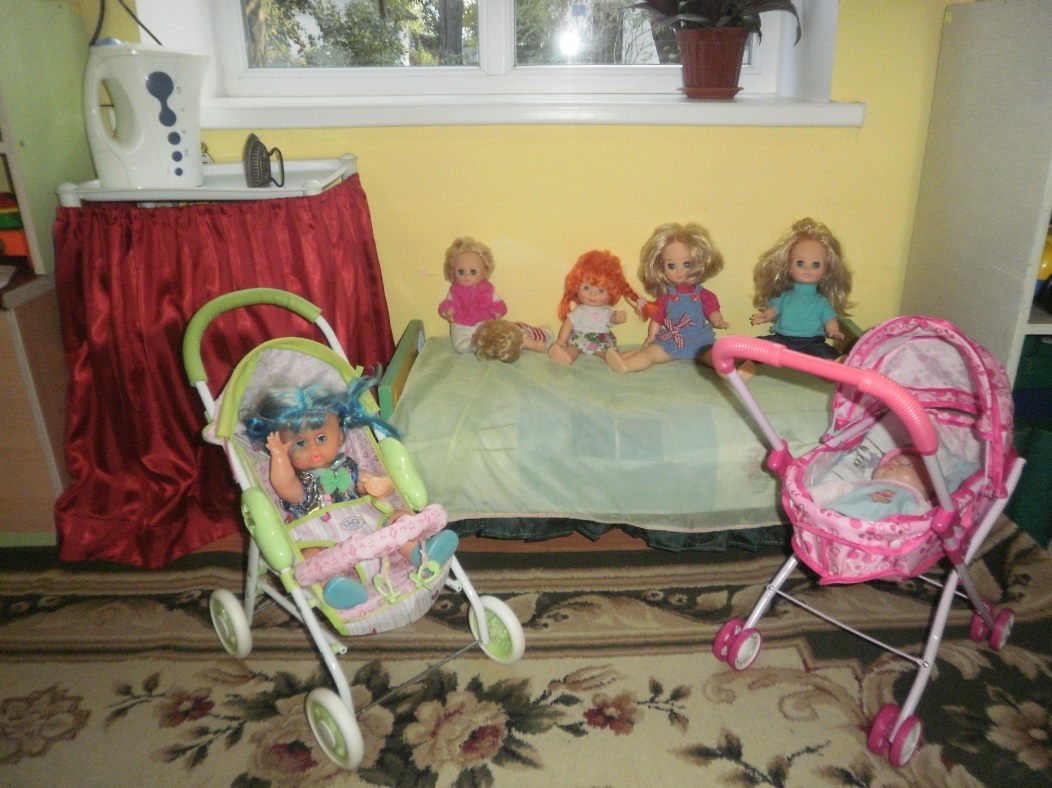 Сюжетно-ролевая игра «Шофёр»:1. Рули;2. Инструменты; 3. Разнообразные машины;4. Фуражка регулировщика;5. Жезл, свисток;6. Светофор. 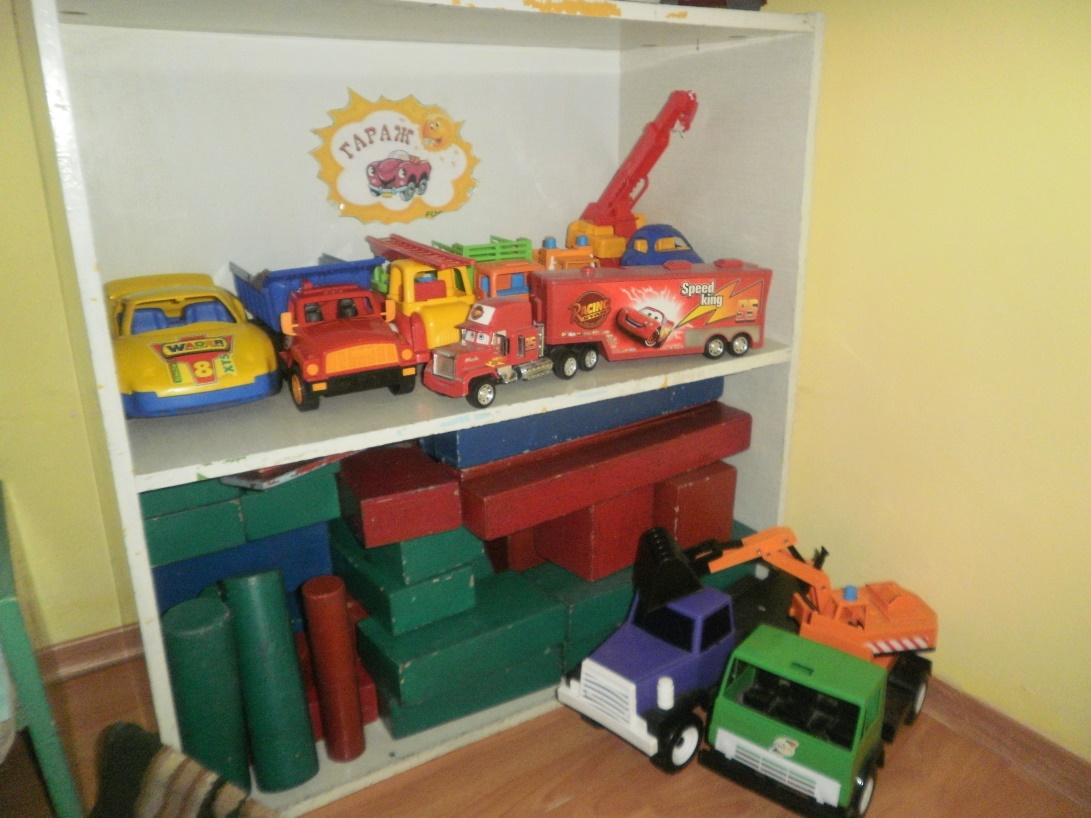 Сюжетно-ролевая игра «Почта»:1. Посылки;2. Почтовый ящик;3. Газеты, журналы, письма, открытки; 4. Конверты, бланки;5. Телефон;6. Сумка и фуражка почтальона.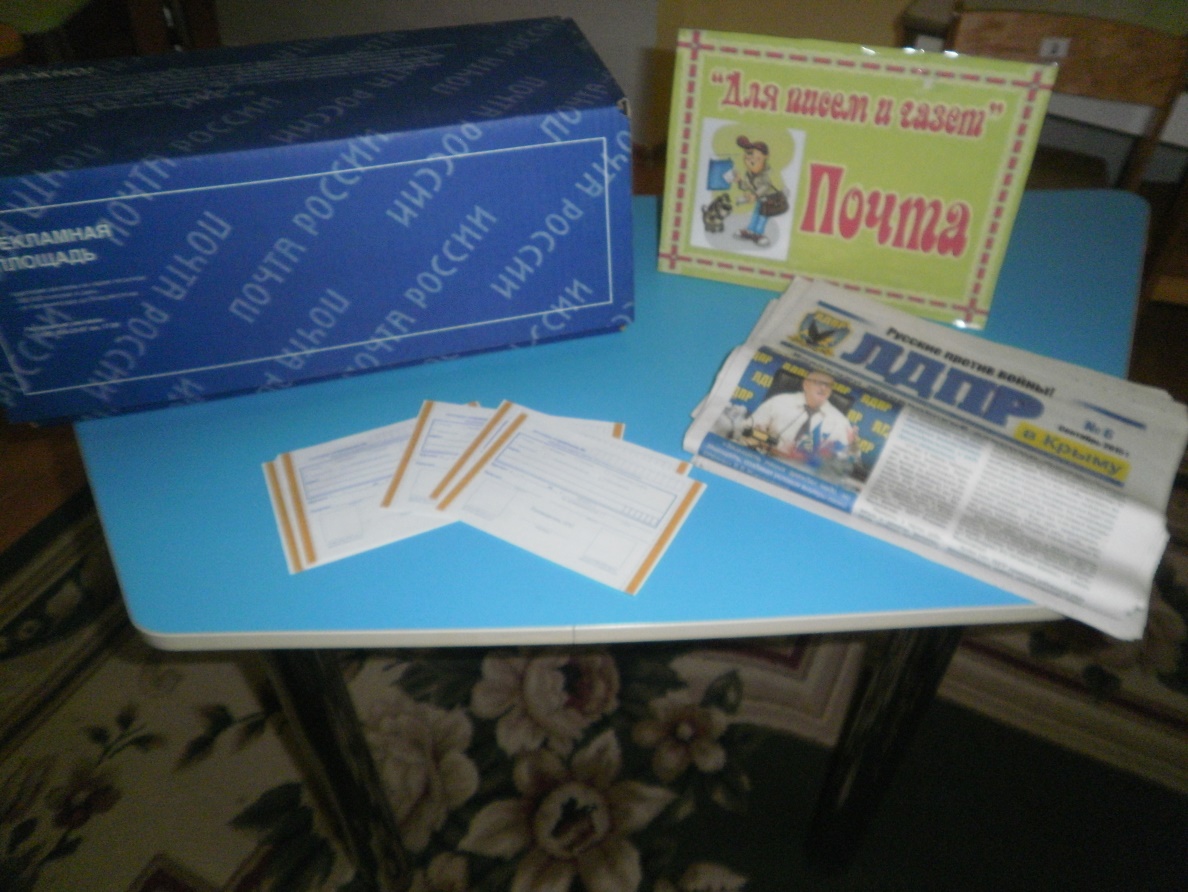 Сюжетно-ролевая игра «Стройка»:1. Строительный материал: крупный и мелкий;2. Строительные инструменты;3. Каски. 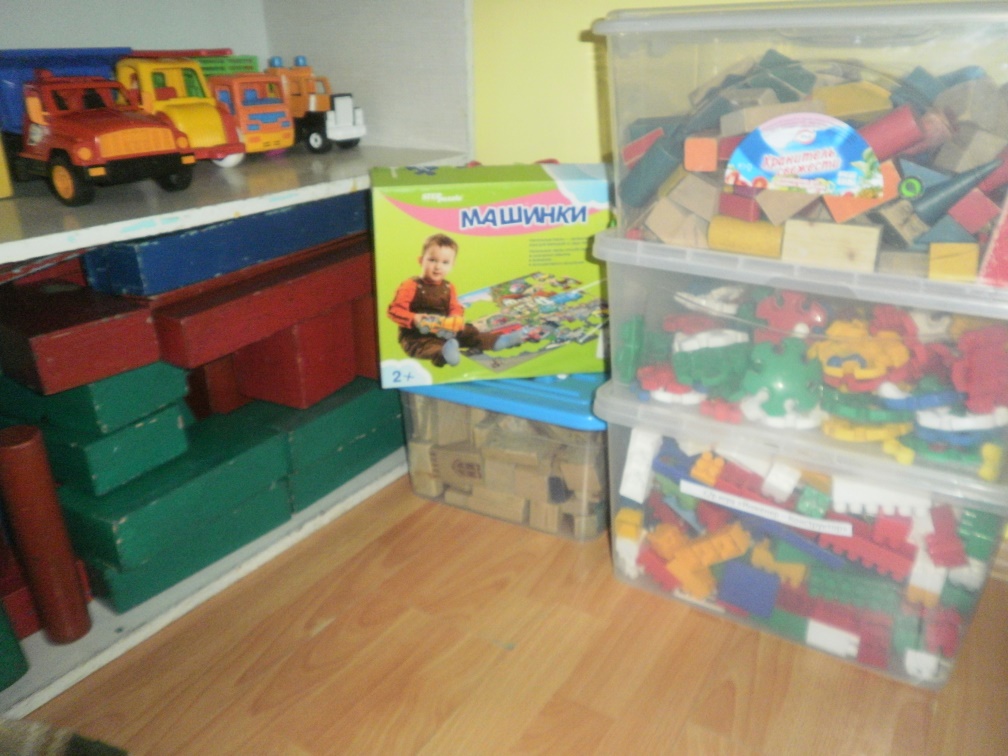 МУЗЫКАЛЬНЫЙ УГОЛОК1. Дудочки; 2. Погремушки;3. Гитара;4. Гармонь;5. Бубен;6. Микрофон;7. Дидактический материал «Музыкальные инструменты»;8. Атрибуты для ряженья: шляпы, бусы, сарафаны, юбки, косынки.  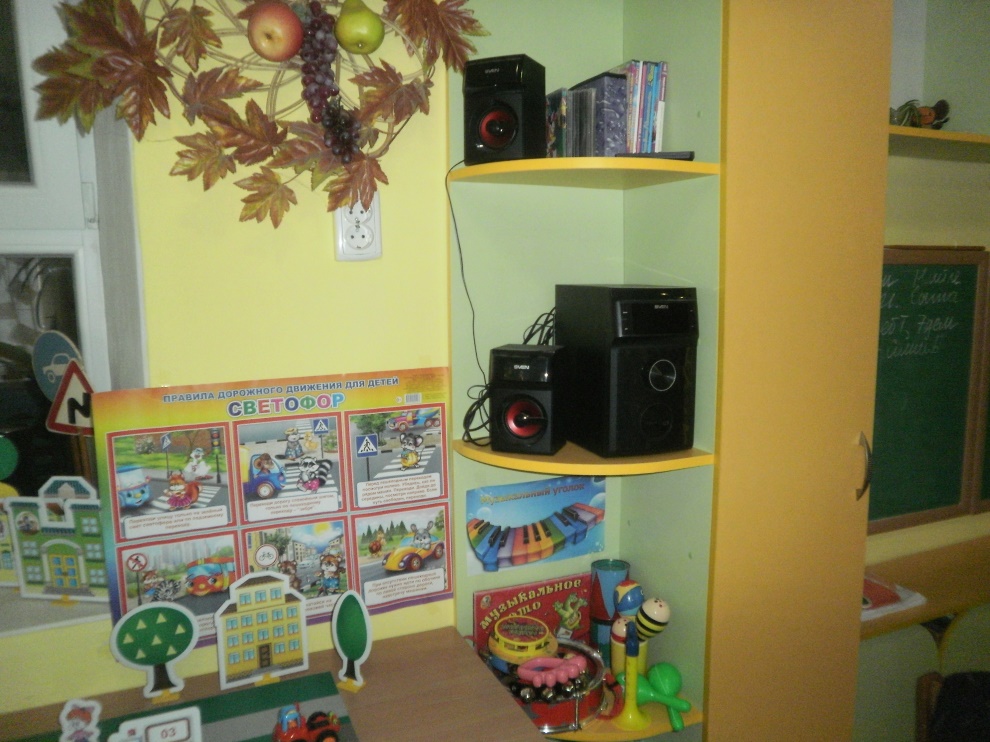 ТЕАТРАЛЬНЫЙ УГОЛОК1. Ширма маленькая для настольного и кукольного театра;2. Кукольный театр;3. Настольный театр;4. Театр на фланелеграфе;5. Шапочки;6. Маски.  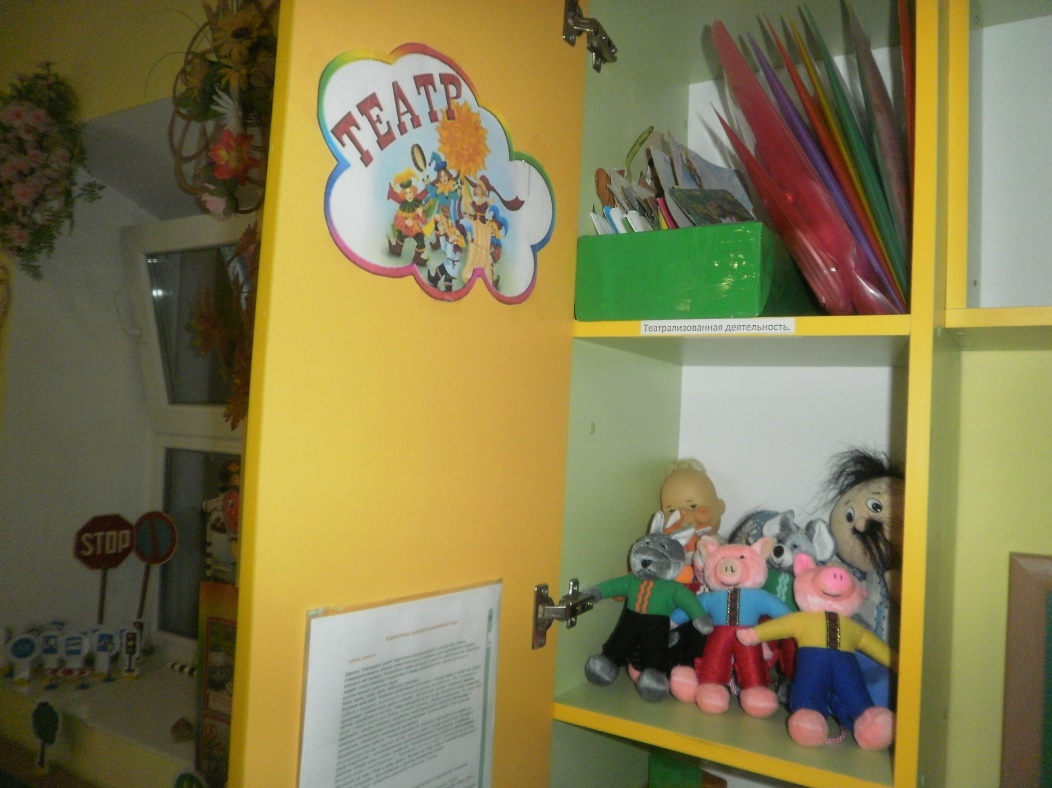 УГОЛОК «НАША ЛАБОРАТОРИЯ» 1. Демонстрационный материал разных видов: железо, дерево, пластмасс, стекло;2. Демонстрационный материал «Виды тканей»;3. Колбочки, пробирки, мерные стаканчики, лупы, разноцветные стёкла;4. Часы механические, песочные;5. Спиртометр и термометр для воды;6. Микроскоп детский;7. Резервуары с крупами.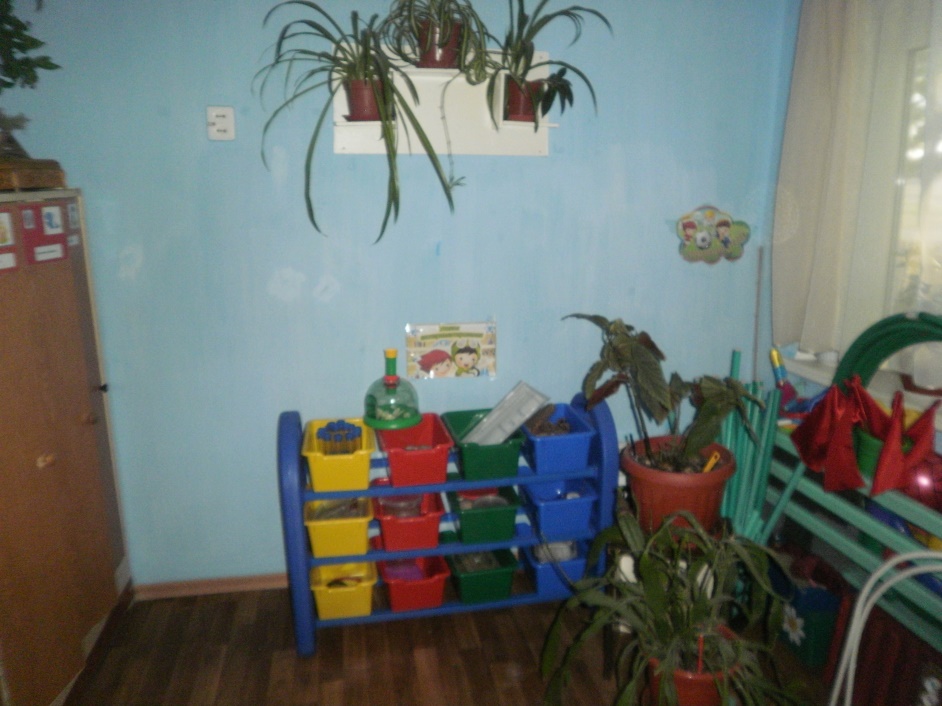 Сюжетно-ролевая игра «Школа»:1. Магнитная доска с буквами и цифрами; 2. Буквари;3. Буквы для ковролинового полотна;4. Настенная азбука;5. Детские парты с куклами-ученицами;6. Портфели, школьные принадлежности. 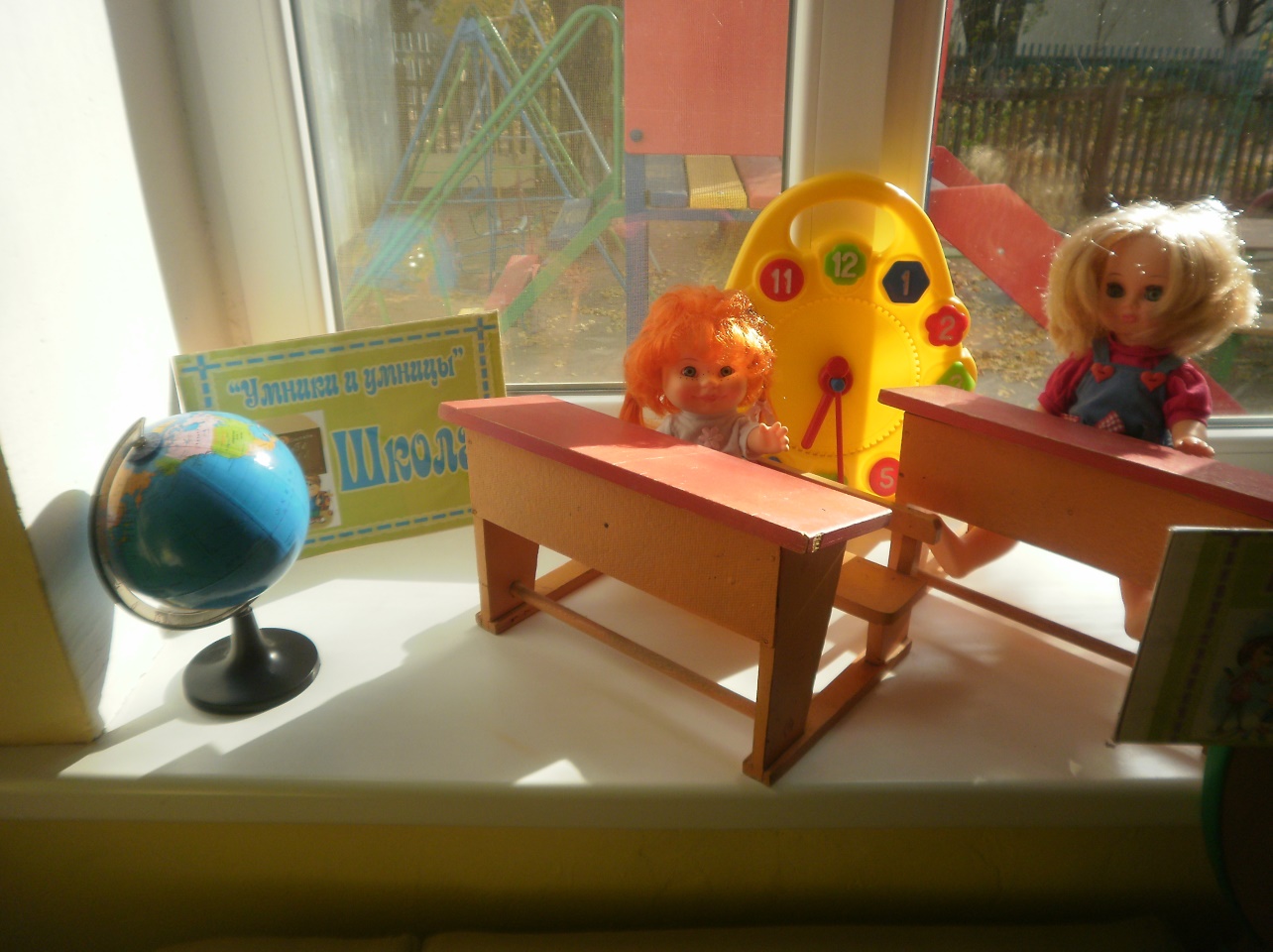 